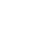 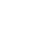 Job DescriptionVACANCY INFORMATIONVACANCY INFORMATIONVACANCY INFORMATIONVACANCY INFORMATIONJob TitleSenior Finance ManagerLine Manager TitleMatrix ManagerNational DirectorRegional Finance DirectorGrade Level16Department/OfficeFinanceCONTEXT (Limit 750 characters)CONTEXT (Limit 750 characters)CONTEXT (Limit 750 characters)CONTEXT (Limit 750 characters)CONTEXT (Limit 750 characters)CONTEXT (Limit 750 characters)CONTEXT (Limit 750 characters)CONTEXT (Limit 750 characters)World Vision is a Christian relief, development and advocacy organization working to improve the quality of life of people, especially children who are marginalized and living in poverty. World Vision helps all who are in need, regardless of their religion, race, ethnicity or gender. As a child-focused organization, WV’s work focuses on children, ensuring they are protected and their basic needs are met. World Vision Vietnam (WVV) has been funded from 13 support countries in Europe, Asia, the Americas and Australia. Funding of WVV consists of sponsorship program funding (70%) and Private Non-Sponsorship (PNS)/grants (30%). WVV employs about 430 staff, of which 93% are Vietnamese nationals. WVV is operating in 4 zones: North 1 (Hoa Binh, Dien Bien), North 2 (Yen Bai, Tuyen Quang, Hai Phong), Central (Thanh Hoa, Quang Tri and Da Nang) and South (Quang Nam, Quang Ngai, Binh Thuan, Ho Chi Minh, DakNong). WVV’s Area Program (AP) usually focuses within one administrative district of a province which populated by ethnic minority people with high rates of poverty. A uniqueness of WVV’s Development Program Approach (DPA) is that AP team members are based at district level where the AP is located, which enables them to work closely with government partners and communities on a daily basis. Beside the APs, WVV is also implementing different Special and Grant Projects to meet the specific needs of vulnerable children in both AP and non-AP areas.Finance is strategic support function of WVV with the main responsibilities of maintaining and strengthening the accountability and stewardship over the financial resources being entrusted to the organization. In addition to the requirements of professional and educational background, staff working for the Finance function are required to possess a strong characteristic of honesty and integrity, as well as the ability to arrange and work under high pressure to meet very strict deadlines of financial reports submission.World Vision is a Christian relief, development and advocacy organization working to improve the quality of life of people, especially children who are marginalized and living in poverty. World Vision helps all who are in need, regardless of their religion, race, ethnicity or gender. As a child-focused organization, WV’s work focuses on children, ensuring they are protected and their basic needs are met. World Vision Vietnam (WVV) has been funded from 13 support countries in Europe, Asia, the Americas and Australia. Funding of WVV consists of sponsorship program funding (70%) and Private Non-Sponsorship (PNS)/grants (30%). WVV employs about 430 staff, of which 93% are Vietnamese nationals. WVV is operating in 4 zones: North 1 (Hoa Binh, Dien Bien), North 2 (Yen Bai, Tuyen Quang, Hai Phong), Central (Thanh Hoa, Quang Tri and Da Nang) and South (Quang Nam, Quang Ngai, Binh Thuan, Ho Chi Minh, DakNong). WVV’s Area Program (AP) usually focuses within one administrative district of a province which populated by ethnic minority people with high rates of poverty. A uniqueness of WVV’s Development Program Approach (DPA) is that AP team members are based at district level where the AP is located, which enables them to work closely with government partners and communities on a daily basis. Beside the APs, WVV is also implementing different Special and Grant Projects to meet the specific needs of vulnerable children in both AP and non-AP areas.Finance is strategic support function of WVV with the main responsibilities of maintaining and strengthening the accountability and stewardship over the financial resources being entrusted to the organization. In addition to the requirements of professional and educational background, staff working for the Finance function are required to possess a strong characteristic of honesty and integrity, as well as the ability to arrange and work under high pressure to meet very strict deadlines of financial reports submission.World Vision is a Christian relief, development and advocacy organization working to improve the quality of life of people, especially children who are marginalized and living in poverty. World Vision helps all who are in need, regardless of their religion, race, ethnicity or gender. As a child-focused organization, WV’s work focuses on children, ensuring they are protected and their basic needs are met. World Vision Vietnam (WVV) has been funded from 13 support countries in Europe, Asia, the Americas and Australia. Funding of WVV consists of sponsorship program funding (70%) and Private Non-Sponsorship (PNS)/grants (30%). WVV employs about 430 staff, of which 93% are Vietnamese nationals. WVV is operating in 4 zones: North 1 (Hoa Binh, Dien Bien), North 2 (Yen Bai, Tuyen Quang, Hai Phong), Central (Thanh Hoa, Quang Tri and Da Nang) and South (Quang Nam, Quang Ngai, Binh Thuan, Ho Chi Minh, DakNong). WVV’s Area Program (AP) usually focuses within one administrative district of a province which populated by ethnic minority people with high rates of poverty. A uniqueness of WVV’s Development Program Approach (DPA) is that AP team members are based at district level where the AP is located, which enables them to work closely with government partners and communities on a daily basis. Beside the APs, WVV is also implementing different Special and Grant Projects to meet the specific needs of vulnerable children in both AP and non-AP areas.Finance is strategic support function of WVV with the main responsibilities of maintaining and strengthening the accountability and stewardship over the financial resources being entrusted to the organization. In addition to the requirements of professional and educational background, staff working for the Finance function are required to possess a strong characteristic of honesty and integrity, as well as the ability to arrange and work under high pressure to meet very strict deadlines of financial reports submission.World Vision is a Christian relief, development and advocacy organization working to improve the quality of life of people, especially children who are marginalized and living in poverty. World Vision helps all who are in need, regardless of their religion, race, ethnicity or gender. As a child-focused organization, WV’s work focuses on children, ensuring they are protected and their basic needs are met. World Vision Vietnam (WVV) has been funded from 13 support countries in Europe, Asia, the Americas and Australia. Funding of WVV consists of sponsorship program funding (70%) and Private Non-Sponsorship (PNS)/grants (30%). WVV employs about 430 staff, of which 93% are Vietnamese nationals. WVV is operating in 4 zones: North 1 (Hoa Binh, Dien Bien), North 2 (Yen Bai, Tuyen Quang, Hai Phong), Central (Thanh Hoa, Quang Tri and Da Nang) and South (Quang Nam, Quang Ngai, Binh Thuan, Ho Chi Minh, DakNong). WVV’s Area Program (AP) usually focuses within one administrative district of a province which populated by ethnic minority people with high rates of poverty. A uniqueness of WVV’s Development Program Approach (DPA) is that AP team members are based at district level where the AP is located, which enables them to work closely with government partners and communities on a daily basis. Beside the APs, WVV is also implementing different Special and Grant Projects to meet the specific needs of vulnerable children in both AP and non-AP areas.Finance is strategic support function of WVV with the main responsibilities of maintaining and strengthening the accountability and stewardship over the financial resources being entrusted to the organization. In addition to the requirements of professional and educational background, staff working for the Finance function are required to possess a strong characteristic of honesty and integrity, as well as the ability to arrange and work under high pressure to meet very strict deadlines of financial reports submission.World Vision is a Christian relief, development and advocacy organization working to improve the quality of life of people, especially children who are marginalized and living in poverty. World Vision helps all who are in need, regardless of their religion, race, ethnicity or gender. As a child-focused organization, WV’s work focuses on children, ensuring they are protected and their basic needs are met. World Vision Vietnam (WVV) has been funded from 13 support countries in Europe, Asia, the Americas and Australia. Funding of WVV consists of sponsorship program funding (70%) and Private Non-Sponsorship (PNS)/grants (30%). WVV employs about 430 staff, of which 93% are Vietnamese nationals. WVV is operating in 4 zones: North 1 (Hoa Binh, Dien Bien), North 2 (Yen Bai, Tuyen Quang, Hai Phong), Central (Thanh Hoa, Quang Tri and Da Nang) and South (Quang Nam, Quang Ngai, Binh Thuan, Ho Chi Minh, DakNong). WVV’s Area Program (AP) usually focuses within one administrative district of a province which populated by ethnic minority people with high rates of poverty. A uniqueness of WVV’s Development Program Approach (DPA) is that AP team members are based at district level where the AP is located, which enables them to work closely with government partners and communities on a daily basis. Beside the APs, WVV is also implementing different Special and Grant Projects to meet the specific needs of vulnerable children in both AP and non-AP areas.Finance is strategic support function of WVV with the main responsibilities of maintaining and strengthening the accountability and stewardship over the financial resources being entrusted to the organization. In addition to the requirements of professional and educational background, staff working for the Finance function are required to possess a strong characteristic of honesty and integrity, as well as the ability to arrange and work under high pressure to meet very strict deadlines of financial reports submission.World Vision is a Christian relief, development and advocacy organization working to improve the quality of life of people, especially children who are marginalized and living in poverty. World Vision helps all who are in need, regardless of their religion, race, ethnicity or gender. As a child-focused organization, WV’s work focuses on children, ensuring they are protected and their basic needs are met. World Vision Vietnam (WVV) has been funded from 13 support countries in Europe, Asia, the Americas and Australia. Funding of WVV consists of sponsorship program funding (70%) and Private Non-Sponsorship (PNS)/grants (30%). WVV employs about 430 staff, of which 93% are Vietnamese nationals. WVV is operating in 4 zones: North 1 (Hoa Binh, Dien Bien), North 2 (Yen Bai, Tuyen Quang, Hai Phong), Central (Thanh Hoa, Quang Tri and Da Nang) and South (Quang Nam, Quang Ngai, Binh Thuan, Ho Chi Minh, DakNong). WVV’s Area Program (AP) usually focuses within one administrative district of a province which populated by ethnic minority people with high rates of poverty. A uniqueness of WVV’s Development Program Approach (DPA) is that AP team members are based at district level where the AP is located, which enables them to work closely with government partners and communities on a daily basis. Beside the APs, WVV is also implementing different Special and Grant Projects to meet the specific needs of vulnerable children in both AP and non-AP areas.Finance is strategic support function of WVV with the main responsibilities of maintaining and strengthening the accountability and stewardship over the financial resources being entrusted to the organization. In addition to the requirements of professional and educational background, staff working for the Finance function are required to possess a strong characteristic of honesty and integrity, as well as the ability to arrange and work under high pressure to meet very strict deadlines of financial reports submission.World Vision is a Christian relief, development and advocacy organization working to improve the quality of life of people, especially children who are marginalized and living in poverty. World Vision helps all who are in need, regardless of their religion, race, ethnicity or gender. As a child-focused organization, WV’s work focuses on children, ensuring they are protected and their basic needs are met. World Vision Vietnam (WVV) has been funded from 13 support countries in Europe, Asia, the Americas and Australia. Funding of WVV consists of sponsorship program funding (70%) and Private Non-Sponsorship (PNS)/grants (30%). WVV employs about 430 staff, of which 93% are Vietnamese nationals. WVV is operating in 4 zones: North 1 (Hoa Binh, Dien Bien), North 2 (Yen Bai, Tuyen Quang, Hai Phong), Central (Thanh Hoa, Quang Tri and Da Nang) and South (Quang Nam, Quang Ngai, Binh Thuan, Ho Chi Minh, DakNong). WVV’s Area Program (AP) usually focuses within one administrative district of a province which populated by ethnic minority people with high rates of poverty. A uniqueness of WVV’s Development Program Approach (DPA) is that AP team members are based at district level where the AP is located, which enables them to work closely with government partners and communities on a daily basis. Beside the APs, WVV is also implementing different Special and Grant Projects to meet the specific needs of vulnerable children in both AP and non-AP areas.Finance is strategic support function of WVV with the main responsibilities of maintaining and strengthening the accountability and stewardship over the financial resources being entrusted to the organization. In addition to the requirements of professional and educational background, staff working for the Finance function are required to possess a strong characteristic of honesty and integrity, as well as the ability to arrange and work under high pressure to meet very strict deadlines of financial reports submission.World Vision is a Christian relief, development and advocacy organization working to improve the quality of life of people, especially children who are marginalized and living in poverty. World Vision helps all who are in need, regardless of their religion, race, ethnicity or gender. As a child-focused organization, WV’s work focuses on children, ensuring they are protected and their basic needs are met. World Vision Vietnam (WVV) has been funded from 13 support countries in Europe, Asia, the Americas and Australia. Funding of WVV consists of sponsorship program funding (70%) and Private Non-Sponsorship (PNS)/grants (30%). WVV employs about 430 staff, of which 93% are Vietnamese nationals. WVV is operating in 4 zones: North 1 (Hoa Binh, Dien Bien), North 2 (Yen Bai, Tuyen Quang, Hai Phong), Central (Thanh Hoa, Quang Tri and Da Nang) and South (Quang Nam, Quang Ngai, Binh Thuan, Ho Chi Minh, DakNong). WVV’s Area Program (AP) usually focuses within one administrative district of a province which populated by ethnic minority people with high rates of poverty. A uniqueness of WVV’s Development Program Approach (DPA) is that AP team members are based at district level where the AP is located, which enables them to work closely with government partners and communities on a daily basis. Beside the APs, WVV is also implementing different Special and Grant Projects to meet the specific needs of vulnerable children in both AP and non-AP areas.Finance is strategic support function of WVV with the main responsibilities of maintaining and strengthening the accountability and stewardship over the financial resources being entrusted to the organization. In addition to the requirements of professional and educational background, staff working for the Finance function are required to possess a strong characteristic of honesty and integrity, as well as the ability to arrange and work under high pressure to meet very strict deadlines of financial reports submission.JOB PURPOSE (Limit 750 characters)JOB PURPOSE (Limit 750 characters)JOB PURPOSE (Limit 750 characters)JOB PURPOSE (Limit 750 characters)JOB PURPOSE (Limit 750 characters)JOB PURPOSE (Limit 750 characters)JOB PURPOSE (Limit 750 characters)JOB PURPOSE (Limit 750 characters)Provide overall leadership and oversight to all aspects of financial management in the National Office, ensuring effective financial management, better compliance, better controls as well as reasonably simplified procedures.This position is seen as a strategic partner, member of the Senior Management/Leadership Team of the NO, with a focus on ensuring accountability, stewardship, coordinating planning and budgeting processes, providing accurate financial data, analysis and advices, as well as developing financial strategy that best serves the NO strategic and program objectives. Responsible for strengthening finance staff capacity, the development and implementation of good internal controls, risk management, and utilization and safeguarding of assets according to WV approved policies and procedures.Provide overall leadership and oversight to all aspects of financial management in the National Office, ensuring effective financial management, better compliance, better controls as well as reasonably simplified procedures.This position is seen as a strategic partner, member of the Senior Management/Leadership Team of the NO, with a focus on ensuring accountability, stewardship, coordinating planning and budgeting processes, providing accurate financial data, analysis and advices, as well as developing financial strategy that best serves the NO strategic and program objectives. Responsible for strengthening finance staff capacity, the development and implementation of good internal controls, risk management, and utilization and safeguarding of assets according to WV approved policies and procedures.Provide overall leadership and oversight to all aspects of financial management in the National Office, ensuring effective financial management, better compliance, better controls as well as reasonably simplified procedures.This position is seen as a strategic partner, member of the Senior Management/Leadership Team of the NO, with a focus on ensuring accountability, stewardship, coordinating planning and budgeting processes, providing accurate financial data, analysis and advices, as well as developing financial strategy that best serves the NO strategic and program objectives. Responsible for strengthening finance staff capacity, the development and implementation of good internal controls, risk management, and utilization and safeguarding of assets according to WV approved policies and procedures.Provide overall leadership and oversight to all aspects of financial management in the National Office, ensuring effective financial management, better compliance, better controls as well as reasonably simplified procedures.This position is seen as a strategic partner, member of the Senior Management/Leadership Team of the NO, with a focus on ensuring accountability, stewardship, coordinating planning and budgeting processes, providing accurate financial data, analysis and advices, as well as developing financial strategy that best serves the NO strategic and program objectives. Responsible for strengthening finance staff capacity, the development and implementation of good internal controls, risk management, and utilization and safeguarding of assets according to WV approved policies and procedures.Provide overall leadership and oversight to all aspects of financial management in the National Office, ensuring effective financial management, better compliance, better controls as well as reasonably simplified procedures.This position is seen as a strategic partner, member of the Senior Management/Leadership Team of the NO, with a focus on ensuring accountability, stewardship, coordinating planning and budgeting processes, providing accurate financial data, analysis and advices, as well as developing financial strategy that best serves the NO strategic and program objectives. Responsible for strengthening finance staff capacity, the development and implementation of good internal controls, risk management, and utilization and safeguarding of assets according to WV approved policies and procedures.Provide overall leadership and oversight to all aspects of financial management in the National Office, ensuring effective financial management, better compliance, better controls as well as reasonably simplified procedures.This position is seen as a strategic partner, member of the Senior Management/Leadership Team of the NO, with a focus on ensuring accountability, stewardship, coordinating planning and budgeting processes, providing accurate financial data, analysis and advices, as well as developing financial strategy that best serves the NO strategic and program objectives. Responsible for strengthening finance staff capacity, the development and implementation of good internal controls, risk management, and utilization and safeguarding of assets according to WV approved policies and procedures.Provide overall leadership and oversight to all aspects of financial management in the National Office, ensuring effective financial management, better compliance, better controls as well as reasonably simplified procedures.This position is seen as a strategic partner, member of the Senior Management/Leadership Team of the NO, with a focus on ensuring accountability, stewardship, coordinating planning and budgeting processes, providing accurate financial data, analysis and advices, as well as developing financial strategy that best serves the NO strategic and program objectives. Responsible for strengthening finance staff capacity, the development and implementation of good internal controls, risk management, and utilization and safeguarding of assets according to WV approved policies and procedures.Provide overall leadership and oversight to all aspects of financial management in the National Office, ensuring effective financial management, better compliance, better controls as well as reasonably simplified procedures.This position is seen as a strategic partner, member of the Senior Management/Leadership Team of the NO, with a focus on ensuring accountability, stewardship, coordinating planning and budgeting processes, providing accurate financial data, analysis and advices, as well as developing financial strategy that best serves the NO strategic and program objectives. Responsible for strengthening finance staff capacity, the development and implementation of good internal controls, risk management, and utilization and safeguarding of assets according to WV approved policies and procedures.MAJOR RESPONSIBILITESMAJOR RESPONSIBILITESMAJOR RESPONSIBILITESMAJOR RESPONSIBILITESMAJOR RESPONSIBILITESMAJOR RESPONSIBILITESMAJOR RESPONSIBILITESMAJOR RESPONSIBILITES% of timeActivityActivityActivityActivityEnd ResultsEnd ResultsEnd Results30%LEADERSHIP, CAPACITY DEVELOPMENT AND STRATEGIC PARTNERINGProvide strong and positive leadership to the finance department ensuring competent and motivated staff are hired and retained, providing efficient delivery of services.Coordinate professional and personal development of finance staff through adequate orientation, on-the-job coaching, identification of learning, training needs and opportunities (e.g. in accounting, SunSystems, grant management, risk management, leadership, etc.); and succession planning.Model Christ-centered servant leadership and provide spiritual leadership to his/her team members.Support ND, Operations, and other non-finance staff in understanding and interpretation of financial statements.Ensure partnership finance policies and procedures are understood by Senior Management, Operations/Technical staff, Communities, and Local Partners as appropriate.Develop strong networks internally (other NOs, SOs and partnership entities) and externally (other NGOs, banking entities, communities, etc.) through effective communication, relationships and twin citizenship.Promote shared resource networks within the region, and the partnership.Participate in high level meetings with donorsTake lead, coordinate with functional departments, lead Finance team in providing support APs/projects during emergency response in the targeted areas/zone when needed to ensure humanitarian standards and accountability.Build capacity for sub-grantees in financial managementLEADERSHIP, CAPACITY DEVELOPMENT AND STRATEGIC PARTNERINGProvide strong and positive leadership to the finance department ensuring competent and motivated staff are hired and retained, providing efficient delivery of services.Coordinate professional and personal development of finance staff through adequate orientation, on-the-job coaching, identification of learning, training needs and opportunities (e.g. in accounting, SunSystems, grant management, risk management, leadership, etc.); and succession planning.Model Christ-centered servant leadership and provide spiritual leadership to his/her team members.Support ND, Operations, and other non-finance staff in understanding and interpretation of financial statements.Ensure partnership finance policies and procedures are understood by Senior Management, Operations/Technical staff, Communities, and Local Partners as appropriate.Develop strong networks internally (other NOs, SOs and partnership entities) and externally (other NGOs, banking entities, communities, etc.) through effective communication, relationships and twin citizenship.Promote shared resource networks within the region, and the partnership.Participate in high level meetings with donorsTake lead, coordinate with functional departments, lead Finance team in providing support APs/projects during emergency response in the targeted areas/zone when needed to ensure humanitarian standards and accountability.Build capacity for sub-grantees in financial managementLEADERSHIP, CAPACITY DEVELOPMENT AND STRATEGIC PARTNERINGProvide strong and positive leadership to the finance department ensuring competent and motivated staff are hired and retained, providing efficient delivery of services.Coordinate professional and personal development of finance staff through adequate orientation, on-the-job coaching, identification of learning, training needs and opportunities (e.g. in accounting, SunSystems, grant management, risk management, leadership, etc.); and succession planning.Model Christ-centered servant leadership and provide spiritual leadership to his/her team members.Support ND, Operations, and other non-finance staff in understanding and interpretation of financial statements.Ensure partnership finance policies and procedures are understood by Senior Management, Operations/Technical staff, Communities, and Local Partners as appropriate.Develop strong networks internally (other NOs, SOs and partnership entities) and externally (other NGOs, banking entities, communities, etc.) through effective communication, relationships and twin citizenship.Promote shared resource networks within the region, and the partnership.Participate in high level meetings with donorsTake lead, coordinate with functional departments, lead Finance team in providing support APs/projects during emergency response in the targeted areas/zone when needed to ensure humanitarian standards and accountability.Build capacity for sub-grantees in financial managementLEADERSHIP, CAPACITY DEVELOPMENT AND STRATEGIC PARTNERINGProvide strong and positive leadership to the finance department ensuring competent and motivated staff are hired and retained, providing efficient delivery of services.Coordinate professional and personal development of finance staff through adequate orientation, on-the-job coaching, identification of learning, training needs and opportunities (e.g. in accounting, SunSystems, grant management, risk management, leadership, etc.); and succession planning.Model Christ-centered servant leadership and provide spiritual leadership to his/her team members.Support ND, Operations, and other non-finance staff in understanding and interpretation of financial statements.Ensure partnership finance policies and procedures are understood by Senior Management, Operations/Technical staff, Communities, and Local Partners as appropriate.Develop strong networks internally (other NOs, SOs and partnership entities) and externally (other NGOs, banking entities, communities, etc.) through effective communication, relationships and twin citizenship.Promote shared resource networks within the region, and the partnership.Participate in high level meetings with donorsTake lead, coordinate with functional departments, lead Finance team in providing support APs/projects during emergency response in the targeted areas/zone when needed to ensure humanitarian standards and accountability.Build capacity for sub-grantees in financial managementFinance team is robust and resilient, working together well, resulting in financial management that adds value to the ministry and well-being of children Effective performance management per WVI guidelines and standardsImproved retention rate of top performers and key contributorsLow turnover rate for key finance staffDocumentation and sharing of best practices among finance staff, within and across regionsRelevant reports/analysis for decision making produced and discussed with leadershipNon-finance staff understand their role and responsibilities in financial management, as appropriateStrategic financial leadership providedFinance team viewed as valued business partners, both internally and externallyGood image of the office in country and in the partnershipFinance team is robust and resilient, working together well, resulting in financial management that adds value to the ministry and well-being of children Effective performance management per WVI guidelines and standardsImproved retention rate of top performers and key contributorsLow turnover rate for key finance staffDocumentation and sharing of best practices among finance staff, within and across regionsRelevant reports/analysis for decision making produced and discussed with leadershipNon-finance staff understand their role and responsibilities in financial management, as appropriateStrategic financial leadership providedFinance team viewed as valued business partners, both internally and externallyGood image of the office in country and in the partnershipFinance team is robust and resilient, working together well, resulting in financial management that adds value to the ministry and well-being of children Effective performance management per WVI guidelines and standardsImproved retention rate of top performers and key contributorsLow turnover rate for key finance staffDocumentation and sharing of best practices among finance staff, within and across regionsRelevant reports/analysis for decision making produced and discussed with leadershipNon-finance staff understand their role and responsibilities in financial management, as appropriateStrategic financial leadership providedFinance team viewed as valued business partners, both internally and externallyGood image of the office in country and in the partnership10%STEWARDSHIPEnsure adequate cost efficiency and effectiveness measures are in place and are being followed through:Providing cost analysis, promoting benchmarks and making recommendations for determining effective resource utilization at all levels.Contributing to the development of appropriate policies and procedures for procurement of goods and services, in collaboration with the Supply Chain teamSTEWARDSHIPEnsure adequate cost efficiency and effectiveness measures are in place and are being followed through:Providing cost analysis, promoting benchmarks and making recommendations for determining effective resource utilization at all levels.Contributing to the development of appropriate policies and procedures for procurement of goods and services, in collaboration with the Supply Chain teamSTEWARDSHIPEnsure adequate cost efficiency and effectiveness measures are in place and are being followed through:Providing cost analysis, promoting benchmarks and making recommendations for determining effective resource utilization at all levels.Contributing to the development of appropriate policies and procedures for procurement of goods and services, in collaboration with the Supply Chain teamSTEWARDSHIPEnsure adequate cost efficiency and effectiveness measures are in place and are being followed through:Providing cost analysis, promoting benchmarks and making recommendations for determining effective resource utilization at all levels.Contributing to the development of appropriate policies and procedures for procurement of goods and services, in collaboration with the Supply Chain teamNO expenditures are within approved NO budget limits and benchmarksProgram/Project expenditures are within acceptable efficiency ratio for Programming vs. Program Management costs based on T7 Programming CodesNO expenditures are within approved NO budget limits and benchmarksProgram/Project expenditures are within acceptable efficiency ratio for Programming vs. Program Management costs based on T7 Programming CodesNO expenditures are within approved NO budget limits and benchmarksProgram/Project expenditures are within acceptable efficiency ratio for Programming vs. Program Management costs based on T7 Programming Codes15%FINANCIAL PLANNING AND BUDGETINGIn collaboration with other NO Directors, advise the ND on strategic resource acquisition and allocation in line with RWG/VIR (Regional Working Group /Virtual Investment Review) recommendations approved by the Regional Leader.Coordinate the planning and budgeting process and provide technical support, to ensure global and regional guidelines are met.Review alignment of budgets between National Office, projects, grants, MyPBAS and Support Offices.Control of NO budget, cash flow and project funding, by providing timely and relevant information to budget managers, in collaboration with the Operations Leader.Contribute to the development of WV NO strategic direction and priorities.FINANCIAL PLANNING AND BUDGETINGIn collaboration with other NO Directors, advise the ND on strategic resource acquisition and allocation in line with RWG/VIR (Regional Working Group /Virtual Investment Review) recommendations approved by the Regional Leader.Coordinate the planning and budgeting process and provide technical support, to ensure global and regional guidelines are met.Review alignment of budgets between National Office, projects, grants, MyPBAS and Support Offices.Control of NO budget, cash flow and project funding, by providing timely and relevant information to budget managers, in collaboration with the Operations Leader.Contribute to the development of WV NO strategic direction and priorities.FINANCIAL PLANNING AND BUDGETINGIn collaboration with other NO Directors, advise the ND on strategic resource acquisition and allocation in line with RWG/VIR (Regional Working Group /Virtual Investment Review) recommendations approved by the Regional Leader.Coordinate the planning and budgeting process and provide technical support, to ensure global and regional guidelines are met.Review alignment of budgets between National Office, projects, grants, MyPBAS and Support Offices.Control of NO budget, cash flow and project funding, by providing timely and relevant information to budget managers, in collaboration with the Operations Leader.Contribute to the development of WV NO strategic direction and priorities.FINANCIAL PLANNING AND BUDGETINGIn collaboration with other NO Directors, advise the ND on strategic resource acquisition and allocation in line with RWG/VIR (Regional Working Group /Virtual Investment Review) recommendations approved by the Regional Leader.Coordinate the planning and budgeting process and provide technical support, to ensure global and regional guidelines are met.Review alignment of budgets between National Office, projects, grants, MyPBAS and Support Offices.Control of NO budget, cash flow and project funding, by providing timely and relevant information to budget managers, in collaboration with the Operations Leader.Contribute to the development of WV NO strategic direction and priorities.•	Efficient and effective financial planning and budgeting processes, in line with WVI requirements•	Value added analysis provided for the Strategic Investment discussion at RWG/VIR •	Inter-departmental collaboration from the planning and budgeting phase, resulting in improved organizational efficiency and program/projects’ burn rate levels•	Level of cash within approved target low•	300, 301 and 310 accounts reconciled monthly•	NO budget completed within standards & deadline•	Efficient and effective financial planning and budgeting processes, in line with WVI requirements•	Value added analysis provided for the Strategic Investment discussion at RWG/VIR •	Inter-departmental collaboration from the planning and budgeting phase, resulting in improved organizational efficiency and program/projects’ burn rate levels•	Level of cash within approved target low•	300, 301 and 310 accounts reconciled monthly•	NO budget completed within standards & deadline•	Efficient and effective financial planning and budgeting processes, in line with WVI requirements•	Value added analysis provided for the Strategic Investment discussion at RWG/VIR •	Inter-departmental collaboration from the planning and budgeting phase, resulting in improved organizational efficiency and program/projects’ burn rate levels•	Level of cash within approved target low•	300, 301 and 310 accounts reconciled monthly•	NO budget completed within standards & deadline20%FISCAL ACCOUNTING, COMPLIANCE, MONITORING AND REPORTINGDesign and manage systems, policies and procedures that provide appropriate levels of security and control of WV assets, resources and operations.Coordinate the submission of timely, accurate and complete relevant reporting to the Partnership and to internal users.Define and implement efficient and effective internal control systems.Adhere to partnership policies, procedures and guidelines as stipulated in the WVI Financial Manual and other documents, including – but not limited to: grant compliance, planning & budgeting, year-end closing, carry forward, accounting and reporting. Coordinate the timely and accurate submission of financial reports in Notes FFR (Field Financial Reporting) database.Review the reconciliation of MyPBAS to FFR monthly with action plan for addressing outstanding items.Provide regular analysis of ADP/Grant financial reports and timely feedback to ADP/Grant managers for decision makingEnsure NO Finance staff visit Programs/Projects to monitor accountability issues, follow up on implementation of audit findings and provide support as needed.Provide recommendation for Go/No-Go analysis and decision makingProvide leadership on financial management of grants project to ensure compliance with grant agreements/contracts/MOUsFISCAL ACCOUNTING, COMPLIANCE, MONITORING AND REPORTINGDesign and manage systems, policies and procedures that provide appropriate levels of security and control of WV assets, resources and operations.Coordinate the submission of timely, accurate and complete relevant reporting to the Partnership and to internal users.Define and implement efficient and effective internal control systems.Adhere to partnership policies, procedures and guidelines as stipulated in the WVI Financial Manual and other documents, including – but not limited to: grant compliance, planning & budgeting, year-end closing, carry forward, accounting and reporting. Coordinate the timely and accurate submission of financial reports in Notes FFR (Field Financial Reporting) database.Review the reconciliation of MyPBAS to FFR monthly with action plan for addressing outstanding items.Provide regular analysis of ADP/Grant financial reports and timely feedback to ADP/Grant managers for decision makingEnsure NO Finance staff visit Programs/Projects to monitor accountability issues, follow up on implementation of audit findings and provide support as needed.Provide recommendation for Go/No-Go analysis and decision makingProvide leadership on financial management of grants project to ensure compliance with grant agreements/contracts/MOUsFISCAL ACCOUNTING, COMPLIANCE, MONITORING AND REPORTINGDesign and manage systems, policies and procedures that provide appropriate levels of security and control of WV assets, resources and operations.Coordinate the submission of timely, accurate and complete relevant reporting to the Partnership and to internal users.Define and implement efficient and effective internal control systems.Adhere to partnership policies, procedures and guidelines as stipulated in the WVI Financial Manual and other documents, including – but not limited to: grant compliance, planning & budgeting, year-end closing, carry forward, accounting and reporting. Coordinate the timely and accurate submission of financial reports in Notes FFR (Field Financial Reporting) database.Review the reconciliation of MyPBAS to FFR monthly with action plan for addressing outstanding items.Provide regular analysis of ADP/Grant financial reports and timely feedback to ADP/Grant managers for decision makingEnsure NO Finance staff visit Programs/Projects to monitor accountability issues, follow up on implementation of audit findings and provide support as needed.Provide recommendation for Go/No-Go analysis and decision makingProvide leadership on financial management of grants project to ensure compliance with grant agreements/contracts/MOUsFISCAL ACCOUNTING, COMPLIANCE, MONITORING AND REPORTINGDesign and manage systems, policies and procedures that provide appropriate levels of security and control of WV assets, resources and operations.Coordinate the submission of timely, accurate and complete relevant reporting to the Partnership and to internal users.Define and implement efficient and effective internal control systems.Adhere to partnership policies, procedures and guidelines as stipulated in the WVI Financial Manual and other documents, including – but not limited to: grant compliance, planning & budgeting, year-end closing, carry forward, accounting and reporting. Coordinate the timely and accurate submission of financial reports in Notes FFR (Field Financial Reporting) database.Review the reconciliation of MyPBAS to FFR monthly with action plan for addressing outstanding items.Provide regular analysis of ADP/Grant financial reports and timely feedback to ADP/Grant managers for decision makingEnsure NO Finance staff visit Programs/Projects to monitor accountability issues, follow up on implementation of audit findings and provide support as needed.Provide recommendation for Go/No-Go analysis and decision makingProvide leadership on financial management of grants project to ensure compliance with grant agreements/contracts/MOUs•	Strong accountability and compliance in accounting and reporting •	Timely, complete and accurate financial reports (NO and Projects) analyzed and submitted to budget owners and internal stakeholders for better decision making•	MyPBAS reconciled monthly and any issue followed up with relevant Support Office •	Compliance with grant regulations and Grant Approval Protocol•	Carry forward process completed within Partnership deadlines •	Finance staff visiting projects and communities, adding value at the grass-root level•	Strong accountability and compliance in accounting and reporting •	Timely, complete and accurate financial reports (NO and Projects) analyzed and submitted to budget owners and internal stakeholders for better decision making•	MyPBAS reconciled monthly and any issue followed up with relevant Support Office •	Compliance with grant regulations and Grant Approval Protocol•	Carry forward process completed within Partnership deadlines •	Finance staff visiting projects and communities, adding value at the grass-root level•	Strong accountability and compliance in accounting and reporting •	Timely, complete and accurate financial reports (NO and Projects) analyzed and submitted to budget owners and internal stakeholders for better decision making•	MyPBAS reconciled monthly and any issue followed up with relevant Support Office •	Compliance with grant regulations and Grant Approval Protocol•	Carry forward process completed within Partnership deadlines •	Finance staff visiting projects and communities, adding value at the grass-root level20%FINANCIAL RISK MANAGEMENT AND CONTROLSManage appropriate financial systems and controls and ensure they are in place to avoid significant finance audit risk ratings, both at the NO and project levels.Coordinate management responses to finance audits performed to the NO and projects; ensure they are sent on time to the Audit Department; and that finance related audit recommendations are implemented timely at all levels.Coordinate adequate preparation for GC and external audits.Manage Financial Risk. Implement anti-corruption and fraud strategies.Manage directly the safety and security within the team based on guidance WVV guidelines, through security assessment, planning and management.Identify and mitigate the risks that could impact the achievement of goals of Finance department.Update regularly the risk registers for Finance department to Riskonnect Software.FINANCIAL RISK MANAGEMENT AND CONTROLSManage appropriate financial systems and controls and ensure they are in place to avoid significant finance audit risk ratings, both at the NO and project levels.Coordinate management responses to finance audits performed to the NO and projects; ensure they are sent on time to the Audit Department; and that finance related audit recommendations are implemented timely at all levels.Coordinate adequate preparation for GC and external audits.Manage Financial Risk. Implement anti-corruption and fraud strategies.Manage directly the safety and security within the team based on guidance WVV guidelines, through security assessment, planning and management.Identify and mitigate the risks that could impact the achievement of goals of Finance department.Update regularly the risk registers for Finance department to Riskonnect Software.FINANCIAL RISK MANAGEMENT AND CONTROLSManage appropriate financial systems and controls and ensure they are in place to avoid significant finance audit risk ratings, both at the NO and project levels.Coordinate management responses to finance audits performed to the NO and projects; ensure they are sent on time to the Audit Department; and that finance related audit recommendations are implemented timely at all levels.Coordinate adequate preparation for GC and external audits.Manage Financial Risk. Implement anti-corruption and fraud strategies.Manage directly the safety and security within the team based on guidance WVV guidelines, through security assessment, planning and management.Identify and mitigate the risks that could impact the achievement of goals of Finance department.Update regularly the risk registers for Finance department to Riskonnect Software.FINANCIAL RISK MANAGEMENT AND CONTROLSManage appropriate financial systems and controls and ensure they are in place to avoid significant finance audit risk ratings, both at the NO and project levels.Coordinate management responses to finance audits performed to the NO and projects; ensure they are sent on time to the Audit Department; and that finance related audit recommendations are implemented timely at all levels.Coordinate adequate preparation for GC and external audits.Manage Financial Risk. Implement anti-corruption and fraud strategies.Manage directly the safety and security within the team based on guidance WVV guidelines, through security assessment, planning and management.Identify and mitigate the risks that could impact the achievement of goals of Finance department.Update regularly the risk registers for Finance department to Riskonnect Software.Minimized risk exposure within WV and external partners’ operations Anti-corruption strategy rolled out and understood by all staffAwareness and understanding of key financial policies and procedures by all relevant staffMinimum acceptable audit risk ratings and timely implementation on internal and external audit recommendationMinimized risk exposure within WV and external partners’ operations Anti-corruption strategy rolled out and understood by all staffAwareness and understanding of key financial policies and procedures by all relevant staffMinimum acceptable audit risk ratings and timely implementation on internal and external audit recommendationMinimized risk exposure within WV and external partners’ operations Anti-corruption strategy rolled out and understood by all staffAwareness and understanding of key financial policies and procedures by all relevant staffMinimum acceptable audit risk ratings and timely implementation on internal and external audit recommendation5%Other tasks assigned by the manager to the team performanceOther tasks assigned by the manager to the team performanceOther tasks assigned by the manager to the team performanceOther tasks assigned by the manager to the team performanceKNOWLEDGE/QUALIFICATIONS FOR THE ROLEKNOWLEDGE/QUALIFICATIONS FOR THE ROLEKNOWLEDGE/QUALIFICATIONS FOR THE ROLEKNOWLEDGE/QUALIFICATIONS FOR THE ROLEKNOWLEDGE/QUALIFICATIONS FOR THE ROLEKNOWLEDGE/QUALIFICATIONS FOR THE ROLEKNOWLEDGE/QUALIFICATIONS FOR THE ROLEKNOWLEDGE/QUALIFICATIONS FOR THE ROLERequired Professional ExperienceRequired Professional ExperienceMinimum 10 - 12 years of relevant experience, preferably with international Humanitarian Organizations. Minimum 3 years’ experience in finance management positionMinimum 10 - 12 years of relevant experience, preferably with international Humanitarian Organizations. Minimum 3 years’ experience in finance management positionMinimum 10 - 12 years of relevant experience, preferably with international Humanitarian Organizations. Minimum 3 years’ experience in finance management positionMinimum 10 - 12 years of relevant experience, preferably with international Humanitarian Organizations. Minimum 3 years’ experience in finance management positionMinimum 10 - 12 years of relevant experience, preferably with international Humanitarian Organizations. Minimum 3 years’ experience in finance management positionMinimum 10 - 12 years of relevant experience, preferably with international Humanitarian Organizations. Minimum 3 years’ experience in finance management positionRequired Education,training, license,registration, andcertificationRequired Education,training, license,registration, andcertificationMaster Degree in Finance, Business Administration or Audit etc or Equivalent RequiredACCA, CIMA, CPA or equivalent preferred Master Degree in Finance, Business Administration or Audit etc or Equivalent RequiredACCA, CIMA, CPA or equivalent preferred Master Degree in Finance, Business Administration or Audit etc or Equivalent RequiredACCA, CIMA, CPA or equivalent preferred Master Degree in Finance, Business Administration or Audit etc or Equivalent RequiredACCA, CIMA, CPA or equivalent preferred Master Degree in Finance, Business Administration or Audit etc or Equivalent RequiredACCA, CIMA, CPA or equivalent preferred Master Degree in Finance, Business Administration or Audit etc or Equivalent RequiredACCA, CIMA, CPA or equivalent preferred Preferred Knowledgeand QualificationsPreferred Knowledgeand QualificationsSolid knowledge of accounting principles, financial systems, budget/cash flow monitoring and internal accounting controls.Knowledge of government grant regulations and financial reporting requirements preferred.Good working knowledge of computerized accounting systems, preferable Sun Systems.  Must be computer literate in Microsoft Office software.Ability to solve complex problems and to exercise independent judgment.Ability to lead and manage a team including providing spiritual/servant leadership to the team.Proficiency in written and spoken EnglishExcellent communication and interpersonal skills.Willingness to support, articulate and demonstrate World Vision’s core values in meaningful ways to staff, partners, children and communities. Solid knowledge of accounting principles, financial systems, budget/cash flow monitoring and internal accounting controls.Knowledge of government grant regulations and financial reporting requirements preferred.Good working knowledge of computerized accounting systems, preferable Sun Systems.  Must be computer literate in Microsoft Office software.Ability to solve complex problems and to exercise independent judgment.Ability to lead and manage a team including providing spiritual/servant leadership to the team.Proficiency in written and spoken EnglishExcellent communication and interpersonal skills.Willingness to support, articulate and demonstrate World Vision’s core values in meaningful ways to staff, partners, children and communities. Solid knowledge of accounting principles, financial systems, budget/cash flow monitoring and internal accounting controls.Knowledge of government grant regulations and financial reporting requirements preferred.Good working knowledge of computerized accounting systems, preferable Sun Systems.  Must be computer literate in Microsoft Office software.Ability to solve complex problems and to exercise independent judgment.Ability to lead and manage a team including providing spiritual/servant leadership to the team.Proficiency in written and spoken EnglishExcellent communication and interpersonal skills.Willingness to support, articulate and demonstrate World Vision’s core values in meaningful ways to staff, partners, children and communities. Solid knowledge of accounting principles, financial systems, budget/cash flow monitoring and internal accounting controls.Knowledge of government grant regulations and financial reporting requirements preferred.Good working knowledge of computerized accounting systems, preferable Sun Systems.  Must be computer literate in Microsoft Office software.Ability to solve complex problems and to exercise independent judgment.Ability to lead and manage a team including providing spiritual/servant leadership to the team.Proficiency in written and spoken EnglishExcellent communication and interpersonal skills.Willingness to support, articulate and demonstrate World Vision’s core values in meaningful ways to staff, partners, children and communities. Solid knowledge of accounting principles, financial systems, budget/cash flow monitoring and internal accounting controls.Knowledge of government grant regulations and financial reporting requirements preferred.Good working knowledge of computerized accounting systems, preferable Sun Systems.  Must be computer literate in Microsoft Office software.Ability to solve complex problems and to exercise independent judgment.Ability to lead and manage a team including providing spiritual/servant leadership to the team.Proficiency in written and spoken EnglishExcellent communication and interpersonal skills.Willingness to support, articulate and demonstrate World Vision’s core values in meaningful ways to staff, partners, children and communities. Solid knowledge of accounting principles, financial systems, budget/cash flow monitoring and internal accounting controls.Knowledge of government grant regulations and financial reporting requirements preferred.Good working knowledge of computerized accounting systems, preferable Sun Systems.  Must be computer literate in Microsoft Office software.Ability to solve complex problems and to exercise independent judgment.Ability to lead and manage a team including providing spiritual/servant leadership to the team.Proficiency in written and spoken EnglishExcellent communication and interpersonal skills.Willingness to support, articulate and demonstrate World Vision’s core values in meaningful ways to staff, partners, children and communities. Travel and/orWork EnvironmentRequirementTravel and/orWork EnvironmentRequirementAbility and willingness to travel domestically and internationally up to 30% of the time.PhysicalRequirementsSatisfactory pre-employment medical report verified by medical doctors from licensed hospitalsSatisfactory pre-employment medical report verified by medical doctors from licensed hospitalsLanguageRequirementsVietnamese: FluentEnglish: AdvancedKEY WORKING RELATIONSHIPSKEY WORKING RELATIONSHIPSKEY WORKING RELATIONSHIPSContact (within WV or outside WV)Reason for contactFrequency of contactNational Director Decision making, change management, consultingWeekly or monthlyFinance staff  Supervision, coaching, overseeing workDailyManagers Finance knowledge, strategic financeWeeklySenior Management Team Organizational change, strategyMonthlyRegional Finance Team and Regional Finance Director Coaching, strategy, complianceMonthlyFinance Colleagues (other NGOs, other organizations)Information and experience exchange, professional supportWhen needed WVRF Office staff Major finance issues and coordinationWeeklyCommunication and Public Engagement DepartmentGet endorsement for ALL communications materials (any promotion/branding material targeting the external public with World Vision Viet Nam’s logo on it).When neededAll staff Major finance issues and coordinationMonthlyDECISION MAKINGDECISION MAKINGDECISION MAKING As per WVV’s level of authority  As per WVV’s level of authority  As per WVV’s level of authority CORE COMPETENCIES – For all positions, select the top 3 prioritized competencies from below. Click here for a quick overview of our Core Competencies.CORE COMPETENCIES – For all positions, select the top 3 prioritized competencies from below. Click here for a quick overview of our Core Competencies.CORE COMPETENCIES – For all positions, select the top 3 prioritized competencies from below. Click here for a quick overview of our Core Competencies.CORE COMPETENCIES – For all positions, select the top 3 prioritized competencies from below. Click here for a quick overview of our Core Competencies. Be Safe and Resilient Deliver Results Build Relationships Be Accountable Learn and Develop Improve and Innovate Partner and Collaborate Embrace ChangeFor Management positions only, select the top 2 prioritized competencies from below.For Management positions only, select the top 2 prioritized competencies from below.For Management positions only, select the top 2 prioritized competencies from below.For Management positions only, select the top 2 prioritized competencies from below. Model Self-Management Engage, Influence, Leadand Grow Others Run an Effectiveand Agile Organisation Develop the Organisationfor the FutureAPPROVALS APPROVALS Line Manager:  Dan MtongaApproval Date: P&C Director Phan Thi Uyen Thu Approval Date: 